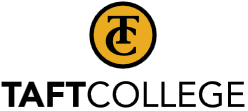 Information Technology CommitteeMeeting AgendaMay 3, 2021, Monday, 4:00-5:00 p.m.Zoom Meeting (Click here to access meeting)Review Minutes from April 5, 2021 Meeting ITS / DE Technology UpdatesSchool device security standards:  Tiered System Draft discussion/approvalNext Meeting:  TBD